Sabato 18 aprileCorso di cucina indiana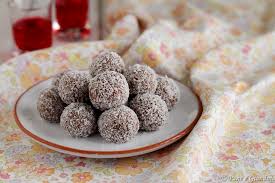 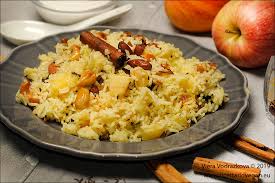 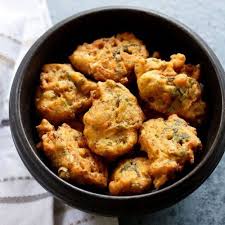 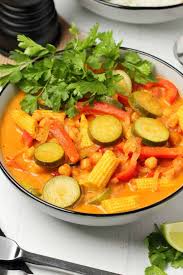 Due corsi per grandi e piccini nella stessa giornata per esplorare i sapori e i colori di una tradizione millenaria:  - Dalle alle  :corso per adulti e pranzo con riso pula, pakora e korma di verdure-Dalle alle : corso per bambini dai 6 ai 12 anni dove prepareremo dei gustosissimi tartufini al cocco e cioccolato